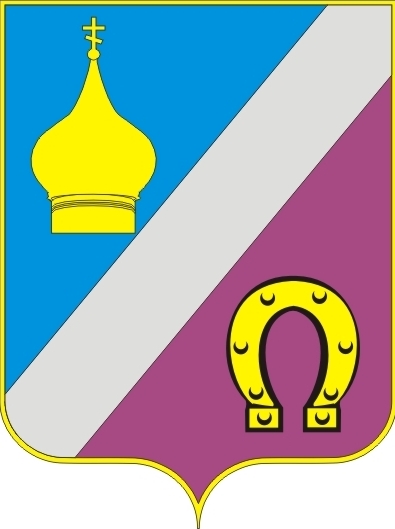 Ростовская область Неклиновский районСобрание депутатов Николаевского сельского поселенияРЕШЕНИЕПринятоСобранием депутатов						  «28» апреля  2023 года«О внесении изменений в решение №53 от 23.12.2022 года «О бюджете Николаевского сельского поселения Неклиновского района на 2023 год и на плановый период 2024 и 2025 годов»           В соответствии с Федеральным законом от 06.10.2003 № 131-ФЗ «Об общих принципах организации местного самоуправления в Российской Федерации»,  Уставом муниципального образования «Николаевского сельское поселение»,  решением Собрания депутатов Николаевского сельского поселения от 27.07.2007 года № 69 «О бюджетном процессе в Николаевского сельском поселении», Собрание депутатов Николаевского сельского поселения решило:Статья 1.Внести изменения в решение №53 от 23.12.2022 года «О бюджете Николаевского сельского поселения Неклиновского района на 2023 год и на плановый период 2024 и 2025 годов»Статью 1 изложить в следующей редакции:Статья 1. Основные характеристики бюджета Николаевского сельского поселения  Неклиновского района на 2023 год и на плановый период 2024 и 2025 годов1. Утвердить основные характеристики бюджета Николаевского сельского поселения Неклиновского района на 2023 год, определенные с учетом уровня инфляции, не превышающего 5,5 процента (декабрь 2023 года к декабрю 2022 года):1) прогнозируемый общий объем доходов  бюджета Николаевского сельского поселения Неклиновского района в сумме  23 982,4 тыс. рублей;2) общий объем расходов  бюджета Николаевского сельского поселения Неклиновского района в сумме  26 928,5  тыс. рублей;3) Верхний предел муниципального внутреннего долга Николаевского сельского поселения на 1 января 2024 года в сумме 0,0 тыс. рублей, в т.ч. верхний предел долга по муниципальным гарантиям Николаевского сельского поселения  0,0 тыс.рублей;4) Резервный фонд администрации Николаевского сельского  поселения в сумме 118,8 тыс.рублей5) объем расходов на обслуживание муниципального долга Николаевского сельского поселения в сумме 0.0  тыс. рублей;6) прогнозируемый дефицит  бюджета Николаевского сельского поселения Неклиновского района в сумме 2 946,1 тыс. рублей.2. Утвердить основные характеристики бюджета Николаевского сельского поселения Неклиновского района на плановый период 2024 и 2023 годов, определенные с учетом уровня инфляции, не превышающего 4,0 процента (декабрь 2024 года к декабрю 2023 года) и 4,0 процентов (декабрь 2025 года к декабрю 2024 года) соответственно:1) прогнозируемый общий объем доходов бюджета Николаевского сельского поселения  Неклиновского района на 2024 год в сумме 19 760,6  тыс. рублей и на 2025 год в сумме 20 535,8 тыс. рублей;2) общий объем расходов бюджета Николаевского сельского поселения Неклиновского района на 2024 год в сумме  19 760,6 тыс. рублей, в том числе условно утвержденные расходы в сумме 486,3 тыс.рублей и на 2025 год в сумме 20 535,8 тыс. рублей, в том числе условно утвержденные расходы в сумме 1 010,9 тыс.рублей.3) Резервный фонд администрации Николаевского сельского  поселения на 2024 год в сумме 0,0 тыс.рублей и на 2025 год в сумме 0,0 тыс.рублей.4) Верхний предел муниципального внутреннего долга Николаевского сельского поселения на 1 января 2025 года в сумме 0,0 тыс. рублей, в т.ч. верхний предел долга по муниципальным гарантиям Николаевского сельского поселения  0,0 тыс.рублей; верхний предел муниципального внутреннего долга Николаевского сельского поселения на 1 января 2026 года в сумме 0,0 тыс. рублей, в т.ч. верхний предел долга по муниципальным гарантиям Николаевского сельского поселения  0,0 тыс.рублей.5) объем расходов на обслуживание муниципального долга Николаевского сельского поселения на 2024 год в сумме 0.0 тыс. рублей и на 2025 год в сумме 0.0 тыс. рублей;6) прогнозируемый дефицит бюджета Николаевского сельского поселения Неклиновского района на 2024 год в сумме 0,0 тыс. рублей и на 2025 год в сумме 0,0 тыс. рублей.3. Учесть в  бюджете Николаевского сельского поселения Неклиновского района объем поступлений доходов на 2023 год и на плановый период 2024 и 2025 годов согласно приложению 1 к настоящему решению.4. Утвердить источники финансирования дефицита  бюджета Николаевского сельского поселения Неклиновского района на 2023 год и на плановый период 2024  и 2025 годов согласно приложению 2 к настоящему решению.1) Приложения 3, 4, 5 Статьи 3 «Бюджетные ассигнования бюджета Николаевского сельского поселения  на 2023 год и на плановый период 2024 и 2025 годов» изложить в новой редакции, согласно приложения.Статья 2. Вступление в силу настоящего решенияНастоящее решение вступает в силу со дня официального опубликования (обнародования).Председатель Собрания депутатов - Глава Николаевского сельского поселения                                И.Э. Стукань с.Николаевка «28» апреля  2023 г № 